Тема занятия: Нахождение предметов по заданным признакам.Цель: развитие мышления, общей и мелкой моторики, развитие координации.  УпражненияИгры с воображаемыми предметами.«Шофер»Вращение руками воображаемый руль.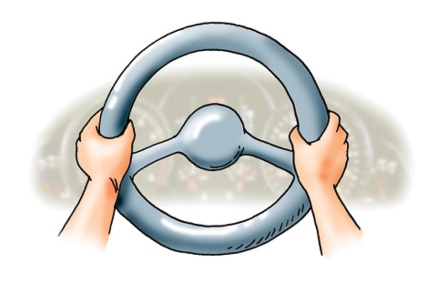 «Дворник»Руки – одна наверху, другая – внизу – обхватывают рукоятку воображаемой метлы. Широкими взмахами «подметаем тротуар.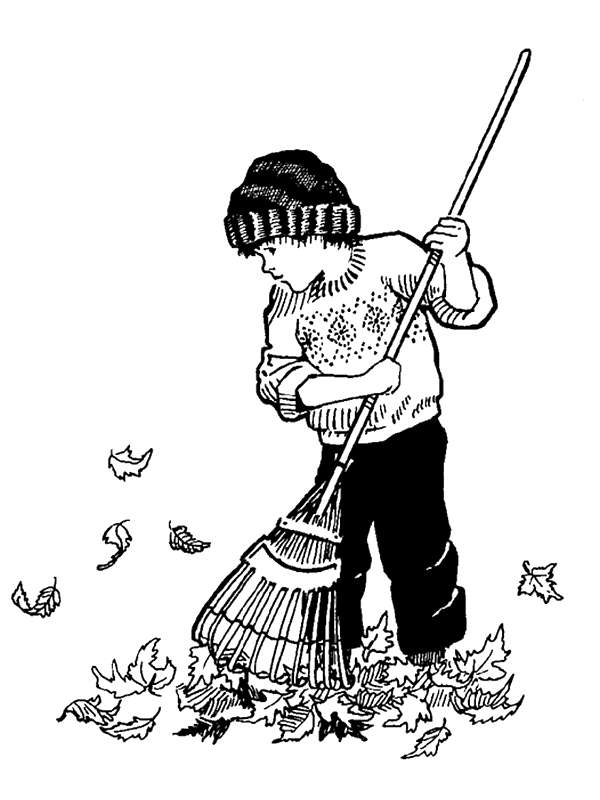 «Дровосеки»Рубим дрова. Расставить ноги на ширину плеч. Руки со сцепленными пальцами – над головой. Наклоняясь, широким взмахом опускать руки вниз.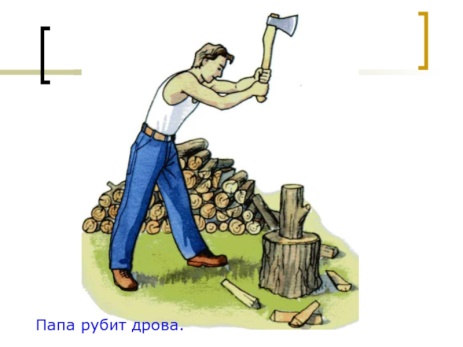 Нахождение предметов по заданным признакам.Игра «Отгадай предмет». Опишите ребенку предмет, не называя его.Это предмет. Он деревянный. У него 4 ножки и круглая столешница. За ним сидят. Стоит на кухне….                                                  (стол)Это предмет. Она металлическая. У нее высокие стенки и круглая крышка. Она белого цвета. В ней варят суп.                                     (кастрюля)Это предмет. Он большой. Мягкий. Серого цвета. Стоит в комнате. На нем сидят или лежат.                                                                       (диван)Приведите еще несколько примеров самостоятельно. Попросите ребенка самому придумать загадку.Пластилинография.Делаем веселый смайлик.Берем желтый и черный пластилин. Из картона вырезаем круг. От желтого пластилина отщипываем и тонко размазываем по кругу. В конце – черные глазки и улыбка! 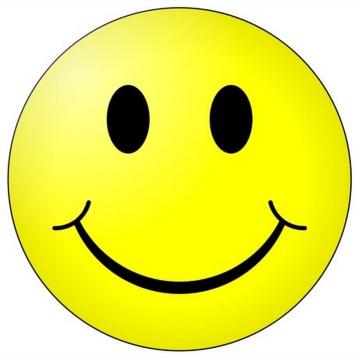 